РОССИЙСКАЯ ФЕДЕРАЦИЯКраснодарский крайМуниципальное дошкольное образовательное бюджетное учреждение детский сад комбинированного вида № 34 . Сочи, ул. Клубничная, 30_____________________________________________________________________________ПриказОт 14.09.2018                                                                             № 105На основании заявления родителей, положения "О порядке приема, учета обучающихся, воспитанников дошкольного образования" приказываю:Зачислить с 14.09.2018г.в старшую группу «В»в 2 младшую группу «В»Отчислить с 14.09.20182.1. из подготовительной группы «Б»Макаровой Ю.В. внести персональные данные обучающегося, воспитанника в электронную базу.Толстик К.В. разместить приказ  на сайте МДОУ детский сад комбинированного вида №34.Контроль за исполнением приказа оставляю за собой.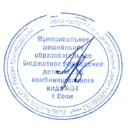 Заведующая МДОУ детский сад                                                               Э.Н.Петросянкомбинированного вида №34№
Ф.И. ребенка1Бубко Арина Станиславовна№
Ф.И. ребенка1Дарган Никита Филиппович2Гапоян Гоар Паргевовна№
Ф.И. ребенка1Метелев Лукьян 